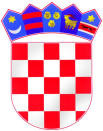 REPUBLIKA HRVATSKAKARLOVAČKA ŽUPANIJAOsnovna škola Eugena Kvaternika RakovicaRakovica 95, 47245 RakovicaTel./fax.: 047/784-016KLASA: 600-04/22-03/07URBROJ: 2133-38-22-1U Rakovici, 26. kolovoza 2022.	Sukladno člancima 35. do 39. Statuta Osnovne škole Eugena Kvaternika Rakovica, predsjednica Školskog odbora upućujePOZIVza 16. sjednicu Školskog odbora koja će se održati 31. kolovoza 2022. godine s početkom u 13:00 sati, u školskoj zbornici. Za sjednicu se predlaže sljedećidnevni red:Usvajanje Zapisnika s 15. sjednice održane 22. srpnja 2022. Izvješće ŠSKaImenovanje voditelja ŠSKPodizanje cijene školskog obroka i usklađivanje sa euromDavanje suglasnosti za zapošljavanje- učitelji/ica Fizike- Pomoćnici u nastaviRazličitoPredsjednica Školskog odbora:
(Marija Hazler, dipl.učit.)REPUBLIKA HRVATSKA
KARLOVAČKA ŽUPANIJA
OSNOVNA ŠKOLA EUGENA KVATERNIKA
Rakovica 95, 47245 Rakovica
Tel./fax.: 047/784-016

KLASA: 600-04/22-03/07URBROJ: 2133-38-22-2
U Rakovici 31. kolovoza 2022.Z A P I S N I Ks 16. sjednice Školskog odbora Osnovne škole  Eugena Kvaternika Rakovica, održane dana  31. kolovoza 2022. godine s početkom u 12 sati u školskoj zbornici.            Nazočni članovi Školskog odbora:Marija HazlerSnježana BićanićAna SekulićDavor SalopekOpravdano su izostali Dragan Franjković, Katica Matešić i Milan Hodak.Uz nazočne članove Školskog odbora, sjednici još prisustvuje ravnateljica škole gđa Jelena Požega i tajnica škole Valentina Kraljiček kao zapisničarka.Sjednica je započela u 12 sati.Poziv s dnevnim redom i radnim materijalima za sjednicu upućen je članovima elektronskim putem.
Dnevni red:Usvajanje Zapisnika s 15. sjednice održane 22. srpnja 2022. Izvješće ŠSKaImenovanje voditelja ŠSKPodizanje cijene školskog obroka i usklađivanje sa euromDavanje suglasnosti za zapošljavanje- učitelji/ica Fizike- Pomoćnici u nastaviRazličitoAd 1) Usvajanje Zapisnika s 15. sjednice održane 22. srpnja 2022.Zapisnik je jednoglasno usvojen.Ad 2) Izvješće ŠSKaRavnateljica škole čita Izvještaj ŠSK-a za školsku godinu 2021./2022. koje je pripremio voditelj ŠSK-a, učitelj tjelesne i zdravstvene kulture Matej Barić. Jednoglasno je donesena Odluka o usvajanju.Ad 3)  Imenovanje voditelja ŠSKVoditelj ŠSKa u školskoj godini 2021./2022. bio je učitelj tjelesne i zdravstvene kulture Matej Barić. Kako je on jedini učitelj tjelesne kulture predlaže se njegovo imenovanje i za školsku godinu 2022./2023. Članovi ŠO jednoglasno donose Odluku o imenovanju.Ad 4) Podizanje cijene školskog obroka i usklađivanje sa euromRavnateljica ukratko objašnjava kako su porasle cijene namirnica te nam sadašnjih 7 kuna po danu ne pokriva cijenu obroka. Cijena školske prehrane promijenjena je sa 6 na 7 kuna u ožujku 2022. nakon godina održavanja iste cijene prehrane. Na pragu prelaska na euro očekujemo povećanje cijena te se sadašnja dva suha i tri kuhana obroka tjedno ne mogu ostvariti sa sadašnjom cijenom obrokaOdluka o povećanju cijene školskog obroka sa 7,00 kn na 9,04 kn odnosno 1,20 eura jednoglasno je usvojena.Ad 5) Davanje suglasnosti za zapošljavanje - Fizika i PUNČlanovi donose jednoglasnu Odluku o davanju suglasnosti za zapošljavanje na mjestu učitelja Fizike Mateja Barića. Članovi donose jednoglasnu Odluku o davanju suglasnosti za zapošljavanje na pomoćnica u nastavi Milke Filipčić i Ivane Gašparović.Ad 6) RazličitoRavnateljica je odustala od rotacije učiteljica razredne nastave jer nije dobila potporu učiteljica kao ni nekih roditelja. Učiteljice razredne nastave odbijale su ući u dodijeljeni im razred, ravnateljica nije htjela ostaviti učenike bez učiteljica. Sjednica je završila u 13 sati.Zapisničarka:                                                                                                            Predsjednica Školskog odbora:(Valentina Kraljiček, struč.spec.admin.publ.) 				(Marija Hazler, dipl.učit.)